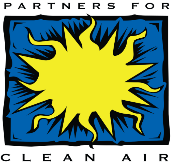 INSTRUCTIONS FORAPPLICATION FOR PARTNERS FOR CLEAN AIR SCHOLARSHIPPart of State Form 56875 (R6 / 12-23)About This ScholarshipPartners for Clean Air (PCA), coordinated by the Indiana Department of Environmental Management (IDEM), is a coalition of businesses, industries, local and regional organizations, government entities, and individuals that are committed to improving overall air quality and public health through voluntary actions in Northwest Indiana. This scholarship allows the coalition to give back to Northwest Indiana by helping qualified students succeed in post-secondary education goals aligned with clean air and public health. PCA will award one (1) or more scholarship award(s) in the amount of $2,500 to help with post-secondary education expenses, which will be publicly announced at the PCA Awards Ceremony on June 14, 2024, with the financial distribution occurring in August. This scholarship will be a one-time award. QualificationsTo be considered for a PCA Scholarship, applicants must:Timely submit the PCA Scholarship Application.At the time of application, be a senior at a high school in Lake, Porter or LaPorte counties, Indiana.Have a 3.0 cumulative grade point average (GPA) or higher.Be attending an accredited college, university, or trade school in the Fall of 2024.Be pursuing a two-year or four-year college degree or two-year trade school certification or degree. Any applicant will be considered provided that the applicant demonstrates how their planned field of study aligns with clean air and public health.  Criteria Used for Awarding the ScholarshipApplications will be accepted beginning on January 2, 2024. Consideration for this scholarship opportunity will be limited to the first 100 applications received by PCA and/or those received by 5:00 pm CST on April 30, 2024, whichever comes first. Applications must be submitted electronically to idempartnersforcleanair@idem.in.gov. To be considered, applicants must meet the criteria identified above. Preference may be given to students who have:Engaged in community service. Participated in environmental programs or clubs.Demonstrated a sincere interest in improving air quality, as supported by the responses to the questions in Part II – Narrative Responses of the application.Note:	IDEM, as coordinator of the PCA program, is collecting the applications. However, the scholarships are made available by the PCA program. The PCA Steering Committee will evaluate and select the scholarship recipient(s).Contact InformationPlease direct questions regarding this scholarship opportunity to Michele Murday Pariso, PCA Coordinator, at (219) 250-0119 or mmurday@idem.in.gov. 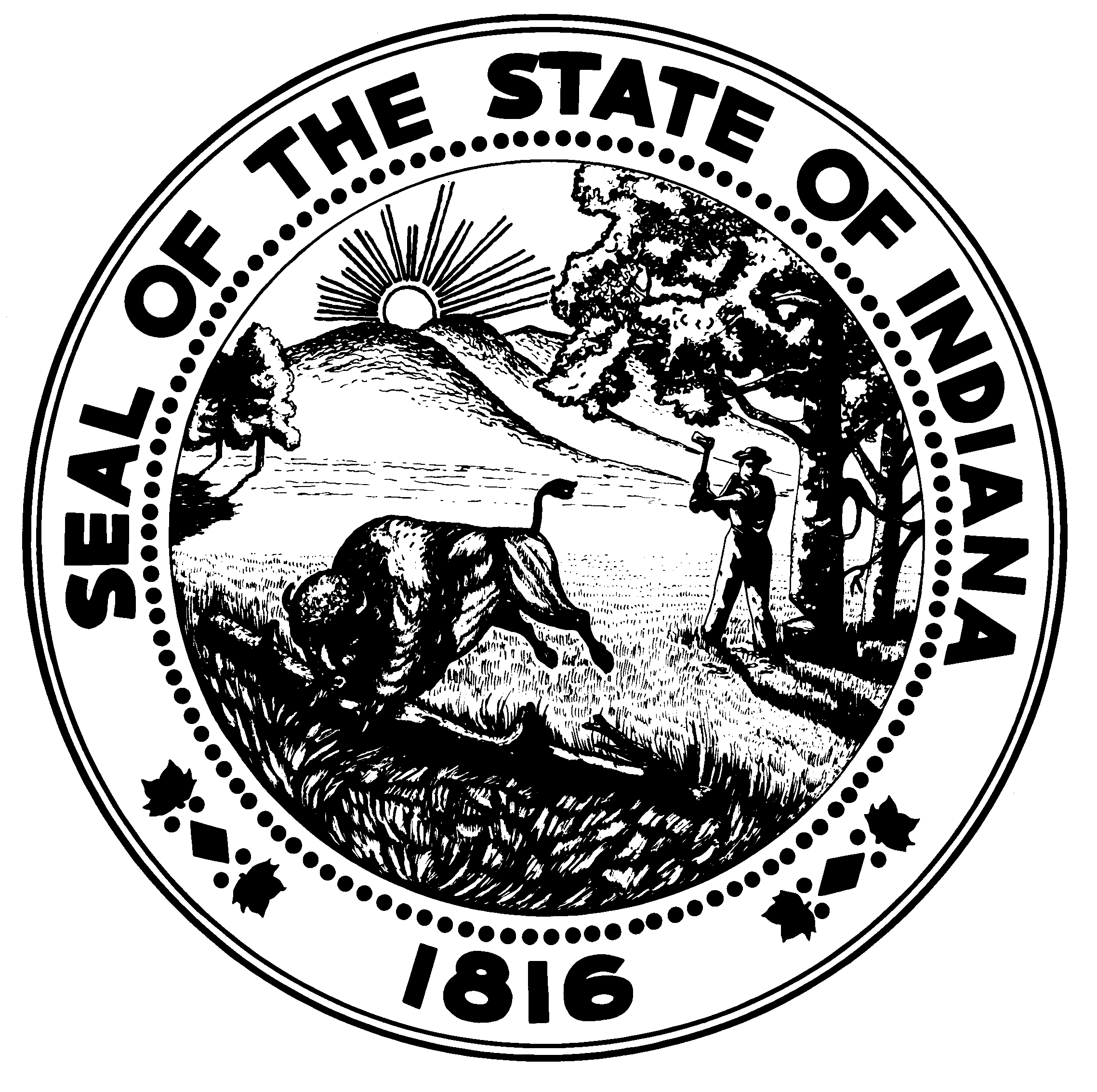 APPLICATION FOR PARTNERS FOR CLEAN AIR SCHOLARSHIP State Form 56875 (R6 / 12-23)INDIANA DEPARTMENT OF ENVIRONMENTAL MANAGEMENTAPPLICATION FOR PARTNERS FOR CLEAN AIR SCHOLARSHIP State Form 56875 (R6 / 12-23)INDIANA DEPARTMENT OF ENVIRONMENTAL MANAGEMENTAPPLICATION FOR PARTNERS FOR CLEAN AIR SCHOLARSHIP State Form 56875 (R6 / 12-23)INDIANA DEPARTMENT OF ENVIRONMENTAL MANAGEMENTAPPLICATION FOR PARTNERS FOR CLEAN AIR SCHOLARSHIP State Form 56875 (R6 / 12-23)INDIANA DEPARTMENT OF ENVIRONMENTAL MANAGEMENTI.  APPLICANT INFORMATIONI.  APPLICANT INFORMATIONI.  APPLICANT INFORMATIONI.  APPLICANT INFORMATIONI.  APPLICANT INFORMATIONI.  APPLICANT INFORMATIONLegal Name of ApplicantLegal Name of ApplicantPreferred Name of Applicant (if different)Preferred Name of Applicant (if different)Preferred Name of Applicant (if different)Preferred Name of Applicant (if different)Address of Applicant (number and street, city, state, and ZIP code)Address of Applicant (number and street, city, state, and ZIP code)Address of Applicant (number and street, city, state, and ZIP code)Address of Applicant (number and street, city, state, and ZIP code)Address of Applicant (number and street, city, state, and ZIP code)Address of Applicant (number and street, city, state, and ZIP code)E-mail AddressE-mail AddressE-mail AddressPrimary Telephone Number(     )     Primary Telephone Number(     )     Primary Telephone Number(     )     Name of High School Currently AttendingName of High School Currently AttendingName of High School Currently AttendingName of High School Currently AttendingCurrent Cumulative Grade Point AverageCurrent Cumulative Grade Point AverageName of University, College, or Trade School You Plan to AttendName of University, College, or Trade School You Plan to AttendName of University, College, or Trade School You Plan to AttendName of University, College, or Trade School You Plan to AttendName of University, College, or Trade School You Plan to AttendName of University, College, or Trade School You Plan to AttendHave you been Accepted to Attend this University, College, or Trade School? Yes	 NoHave you been Accepted to Attend this University, College, or Trade School? Yes	 NoHave you been Accepted to Attend this University, College, or Trade School? Yes	 NoHave you been Accepted to Attend this University, College, or Trade School? Yes	 NoHave you been Accepted to Attend this University, College, or Trade School? Yes	 NoHave you been Accepted to Attend this University, College, or Trade School? Yes	 NoIntended Major / Field of StudyIntended Major / Field of StudyIntended Major / Field of StudyIntended Major / Field of StudyIntended Major / Field of StudyIntended Major / Field of StudyII. NARRATIVE RESPONSESII. NARRATIVE RESPONSESII. NARRATIVE RESPONSESII. NARRATIVE RESPONSESII. NARRATIVE RESPONSESII. NARRATIVE RESPONSESPlease provide answers to the following questions in an attached document. Please keep your answers as concise as possible, while providing enough information to enable Partners for Clean Air (PCA) to make an informed decision.Please provide answers to the following questions in an attached document. Please keep your answers as concise as possible, while providing enough information to enable Partners for Clean Air (PCA) to make an informed decision.Please provide answers to the following questions in an attached document. Please keep your answers as concise as possible, while providing enough information to enable Partners for Clean Air (PCA) to make an informed decision.Please provide answers to the following questions in an attached document. Please keep your answers as concise as possible, while providing enough information to enable Partners for Clean Air (PCA) to make an informed decision.Please provide answers to the following questions in an attached document. Please keep your answers as concise as possible, while providing enough information to enable Partners for Clean Air (PCA) to make an informed decision.Please provide answers to the following questions in an attached document. Please keep your answers as concise as possible, while providing enough information to enable Partners for Clean Air (PCA) to make an informed decision.Describe your involvement in community-based programs/organizations, environmental organizations, or clubs, highlighting any leadership roles in which you served.Describe your involvement in community-based programs/organizations, environmental organizations, or clubs, highlighting any leadership roles in which you served.Describe your involvement in community-based programs/organizations, environmental organizations, or clubs, highlighting any leadership roles in which you served.Describe your involvement in community-based programs/organizations, environmental organizations, or clubs, highlighting any leadership roles in which you served.Describe your involvement in community-based programs/organizations, environmental organizations, or clubs, highlighting any leadership roles in which you served.Describe your involvement in community-based programs/organizations, environmental organizations, or clubs, highlighting any leadership roles in which you served.Describe why clean air is important to you.Describe why clean air is important to you.Describe why clean air is important to you.Describe why clean air is important to you.Describe why clean air is important to you.Describe why clean air is important to you.Provide at least three ideas / concepts that you believe would help to reduce air pollution.Provide at least three ideas / concepts that you believe would help to reduce air pollution.Provide at least three ideas / concepts that you believe would help to reduce air pollution.Provide at least three ideas / concepts that you believe would help to reduce air pollution.Provide at least three ideas / concepts that you believe would help to reduce air pollution.Provide at least three ideas / concepts that you believe would help to reduce air pollution.Explain how, after graduating from your college or trade school, you see yourself implementing and/or participating in activities – work related or social – that you believe will help keep our air clean, protect the environment and provide for a better quality of life.Explain how, after graduating from your college or trade school, you see yourself implementing and/or participating in activities – work related or social – that you believe will help keep our air clean, protect the environment and provide for a better quality of life.Explain how, after graduating from your college or trade school, you see yourself implementing and/or participating in activities – work related or social – that you believe will help keep our air clean, protect the environment and provide for a better quality of life.Explain how, after graduating from your college or trade school, you see yourself implementing and/or participating in activities – work related or social – that you believe will help keep our air clean, protect the environment and provide for a better quality of life.Explain how, after graduating from your college or trade school, you see yourself implementing and/or participating in activities – work related or social – that you believe will help keep our air clean, protect the environment and provide for a better quality of life.Explain how, after graduating from your college or trade school, you see yourself implementing and/or participating in activities – work related or social – that you believe will help keep our air clean, protect the environment and provide for a better quality of life.Explain how you believe northwest Indiana can achieve greater environmental justice and why doing so is important to you.* Environmental justice, sometimes referred to as EJ, is the fair treatment and meaningful involvement of all people regardless of race, color, national origin, or income, with respect to the development, implementation, and enforcement of environmental laws, regulations, and policies.Explain how you believe northwest Indiana can achieve greater environmental justice and why doing so is important to you.* Environmental justice, sometimes referred to as EJ, is the fair treatment and meaningful involvement of all people regardless of race, color, national origin, or income, with respect to the development, implementation, and enforcement of environmental laws, regulations, and policies.Explain how you believe northwest Indiana can achieve greater environmental justice and why doing so is important to you.* Environmental justice, sometimes referred to as EJ, is the fair treatment and meaningful involvement of all people regardless of race, color, national origin, or income, with respect to the development, implementation, and enforcement of environmental laws, regulations, and policies.Explain how you believe northwest Indiana can achieve greater environmental justice and why doing so is important to you.* Environmental justice, sometimes referred to as EJ, is the fair treatment and meaningful involvement of all people regardless of race, color, national origin, or income, with respect to the development, implementation, and enforcement of environmental laws, regulations, and policies.Explain how you believe northwest Indiana can achieve greater environmental justice and why doing so is important to you.* Environmental justice, sometimes referred to as EJ, is the fair treatment and meaningful involvement of all people regardless of race, color, national origin, or income, with respect to the development, implementation, and enforcement of environmental laws, regulations, and policies.Explain how you believe northwest Indiana can achieve greater environmental justice and why doing so is important to you.* Environmental justice, sometimes referred to as EJ, is the fair treatment and meaningful involvement of all people regardless of race, color, national origin, or income, with respect to the development, implementation, and enforcement of environmental laws, regulations, and policies.III. SIGNATUREIII. SIGNATUREIII. SIGNATUREIII. SIGNATUREIII. SIGNATUREIII. SIGNATUREBy signing this document, I give permission to Partners for Clean Air to request and obtain my personal documentation, such as transcripts, as needed to verify the information provided in this application. I agree that if awarded a scholarship, Partners for Clean Air may use my writings, and photographs or videos of me without royalty and with or without my name, for publicity, illustration, advertising, and digital content. I also agree that if awarded a scholarship, I will attend the Partners for Clean Air Annual Awards Ceremony, on June 14, 2024 (subject to change), to publicly receive my scholarship award or provide a video or letter of acceptance to be played/read at the awards ceremony. If I do not attend the awards ceremony or provide an acceptance video or letter, my right to receive the reward may be forfeited. I have read and understand the above.By signing this document, I give permission to Partners for Clean Air to request and obtain my personal documentation, such as transcripts, as needed to verify the information provided in this application. I agree that if awarded a scholarship, Partners for Clean Air may use my writings, and photographs or videos of me without royalty and with or without my name, for publicity, illustration, advertising, and digital content. I also agree that if awarded a scholarship, I will attend the Partners for Clean Air Annual Awards Ceremony, on June 14, 2024 (subject to change), to publicly receive my scholarship award or provide a video or letter of acceptance to be played/read at the awards ceremony. If I do not attend the awards ceremony or provide an acceptance video or letter, my right to receive the reward may be forfeited. I have read and understand the above.By signing this document, I give permission to Partners for Clean Air to request and obtain my personal documentation, such as transcripts, as needed to verify the information provided in this application. I agree that if awarded a scholarship, Partners for Clean Air may use my writings, and photographs or videos of me without royalty and with or without my name, for publicity, illustration, advertising, and digital content. I also agree that if awarded a scholarship, I will attend the Partners for Clean Air Annual Awards Ceremony, on June 14, 2024 (subject to change), to publicly receive my scholarship award or provide a video or letter of acceptance to be played/read at the awards ceremony. If I do not attend the awards ceremony or provide an acceptance video or letter, my right to receive the reward may be forfeited. I have read and understand the above.By signing this document, I give permission to Partners for Clean Air to request and obtain my personal documentation, such as transcripts, as needed to verify the information provided in this application. I agree that if awarded a scholarship, Partners for Clean Air may use my writings, and photographs or videos of me without royalty and with or without my name, for publicity, illustration, advertising, and digital content. I also agree that if awarded a scholarship, I will attend the Partners for Clean Air Annual Awards Ceremony, on June 14, 2024 (subject to change), to publicly receive my scholarship award or provide a video or letter of acceptance to be played/read at the awards ceremony. If I do not attend the awards ceremony or provide an acceptance video or letter, my right to receive the reward may be forfeited. I have read and understand the above.By signing this document, I give permission to Partners for Clean Air to request and obtain my personal documentation, such as transcripts, as needed to verify the information provided in this application. I agree that if awarded a scholarship, Partners for Clean Air may use my writings, and photographs or videos of me without royalty and with or without my name, for publicity, illustration, advertising, and digital content. I also agree that if awarded a scholarship, I will attend the Partners for Clean Air Annual Awards Ceremony, on June 14, 2024 (subject to change), to publicly receive my scholarship award or provide a video or letter of acceptance to be played/read at the awards ceremony. If I do not attend the awards ceremony or provide an acceptance video or letter, my right to receive the reward may be forfeited. I have read and understand the above.By signing this document, I give permission to Partners for Clean Air to request and obtain my personal documentation, such as transcripts, as needed to verify the information provided in this application. I agree that if awarded a scholarship, Partners for Clean Air may use my writings, and photographs or videos of me without royalty and with or without my name, for publicity, illustration, advertising, and digital content. I also agree that if awarded a scholarship, I will attend the Partners for Clean Air Annual Awards Ceremony, on June 14, 2024 (subject to change), to publicly receive my scholarship award or provide a video or letter of acceptance to be played/read at the awards ceremony. If I do not attend the awards ceremony or provide an acceptance video or letter, my right to receive the reward may be forfeited. I have read and understand the above.Applicant Signature Applicant Signature Applicant Signature Date (month, day, year)Date (month, day, year)Date (month, day, year)Applicant Printed NameApplicant Printed NameApplicant Printed NameApplicant Printed NameApplicant Printed NameApplicant Printed NameIV.  PARENT / GUARDIAN CONCENT (If under the age of 18 at time of application submittal)IV.  PARENT / GUARDIAN CONCENT (If under the age of 18 at time of application submittal)IV.  PARENT / GUARDIAN CONCENT (If under the age of 18 at time of application submittal)By signing this document, I give permission to Partners for Clean Air to request and obtain my child’s personal documentation, such as transcripts, as needed to verify the information provided in this application. I agree that if awarded a scholarship, Partners for Clean Air may use my child’s writings, and photographs or videos of my child without royalty and with or without their name, for publicity, illustration, advertising, and digital content. I also agree that if awarded a scholarship, my child will attend the Partners for Clean Air Annual Awards Ceremony, on June 14, 2024 (subject to change), to publicly receive their scholarship award or provide a video or letter of acceptance to be played/read at the awards ceremony. If they do not attend the awards ceremony or provide an acceptance video or letter, their right to receive the reward may be forfeited. I have read and understand the above and allow my child to participate in the Partners for Clean Air Scholarship. By signing this document, I give permission to Partners for Clean Air to request and obtain my child’s personal documentation, such as transcripts, as needed to verify the information provided in this application. I agree that if awarded a scholarship, Partners for Clean Air may use my child’s writings, and photographs or videos of my child without royalty and with or without their name, for publicity, illustration, advertising, and digital content. I also agree that if awarded a scholarship, my child will attend the Partners for Clean Air Annual Awards Ceremony, on June 14, 2024 (subject to change), to publicly receive their scholarship award or provide a video or letter of acceptance to be played/read at the awards ceremony. If they do not attend the awards ceremony or provide an acceptance video or letter, their right to receive the reward may be forfeited. I have read and understand the above and allow my child to participate in the Partners for Clean Air Scholarship. By signing this document, I give permission to Partners for Clean Air to request and obtain my child’s personal documentation, such as transcripts, as needed to verify the information provided in this application. I agree that if awarded a scholarship, Partners for Clean Air may use my child’s writings, and photographs or videos of my child without royalty and with or without their name, for publicity, illustration, advertising, and digital content. I also agree that if awarded a scholarship, my child will attend the Partners for Clean Air Annual Awards Ceremony, on June 14, 2024 (subject to change), to publicly receive their scholarship award or provide a video or letter of acceptance to be played/read at the awards ceremony. If they do not attend the awards ceremony or provide an acceptance video or letter, their right to receive the reward may be forfeited. I have read and understand the above and allow my child to participate in the Partners for Clean Air Scholarship. Legal Name of Parent / GuardianPreferred Name of Parent / Guardian (if different)Preferred Name of Parent / Guardian (if different)Address of Parent / Guardian (number and street, city, state, and ZIP code)Address of Parent / Guardian (number and street, city, state, and ZIP code)Address of Parent / Guardian (number and street, city, state, and ZIP code)E-mail AddressE-mail AddressPrimary Telephone Number(     )     Parent / Guardian SignatureParent / Guardian SignatureDate (month, day, year)Parent / Guardian Printed NameParent / Guardian Printed NameParent / Guardian Printed Name